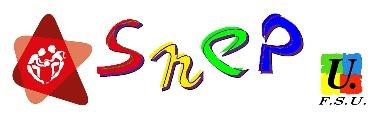 Intervenir au CA/DHG pour porter « le tous.tes éducables » ! Le SNEP avec la FSU, œuvre au développement d'une école émancipatrice qui vise la formation de citoyens lucides. « Tous et toutes éducables », vraiment ? Réformes structurelles de l’école utilitaristeNous l'affirmons : tous les élèves peuvent réussir si l'on s'en donne les moyens ! Cet objectif émancipateur est partagé (Condorcet, plan Langevin-Wallon, ATD Quart Monde, etc...), mais il entre en opposition avec une vision managériale et « utilitariste » de l’école. Vision qui utilise la difficulté scolaire, bien réelle, pour réduire la « voilure » sur l’ambition émancipatrice. Elle propose une base minimaliste à tous.tes et une formation de qualité à une élite. C’est le socle commun mis en place par la Loi Fillon (2005) et la loi de l’école de la confiance de JM Blanquer qui recentre l’école sur les « savoirs fondamentaux » pour tous.tes, et crée une école d’élite pour les autres. L’étude PISA 2022 montre que l’école utilitariste française est une école fortement marquée par le déterminisme social. Déjà championne des inégalités sociales lors des précédentes études PISA, la France n’a pas progressé et se situe dans le groupe des pays les plus inégalitaires : « Les inégalités demeurent à un niveau très élevé : la France a de très forts écarts en fonction de l’origine sociale… parmi les élèves en difficulté, ceux des milieux défavorisés sont 5 fois plus nombreux que leurs camarades favorisés… ».Alors se mettent en œuvre les techniques néolibérales macroniennes : se baser sur un constat pour justifier de la mise en place d’un nouveau plan éducatif (Choc des Savoirs, G.ATTAL : continuité de la réforme BLANQUER), qui aggravera le constat, en l’occurrence celui du renforcement des inégalités : séparer dès la 6e les enfants dans des groupes de niveau revient non seulement à stigmatiser certain.es, mais aussi à s’asseoir sur un consensus scientifique qui insiste sur la nécessaire mixité scolaire. In fine, le Choc des Savoirs, c’est la continuité d’une réforme structurelle de l’Ecole que A-C LANG (députée LREM) dépeint très bien dans une tribune du Monde en 2022 (1). Construire un collège primarisé inculquant des savoirs basiques où seuls les élèves - dont le milieu social sera favorable à la continuité des  études - accèderont à un Lycée préparant les études supérieures. D’une DHG qui installe le renoncement… Dès lors, avec cette logique à l’œuvre depuis une bonne trentaine d’année, comment réduire le coût de la massification de l’Ecole, qui plus est, à visée émancipatrice ? Premièrement par un mécanisme mathématique. Depuis 1986, avec l’instauration de la DGH, les conditions d’apprentissage découlent directement de l’enveloppe allouée, alors qu’auparavant, on allouait des moyens en dotation de Postes en fonction des besoins et du contexte de l’établissement. Après des années avec des classes à effectifs chargés (malgré l’engagement des personnels), les difficultés quotidiennes et récurrentes peuvent nous amener à penser qu'il est impossible de faire réussir tous les élèves. Cette réalité, fruit de choix politiques conscients, construit le renoncement et alimente du même coup les solutions utilitaristes dites pragmatiques. Mais si nous obtenions des classes à 20 comme dans certains pays, notre cadre de pensée ne serait-il pas plus optimiste ? La moyenne des classes en collège est de 21 pour les pays de l’UE, de 25,9 en France !Si la dépense intérieure d’éducation est depuis 40 ans en croissance brute, son évolution ne suit pas celle du PIB. Si le % de la dépense était le même qu’il y a 25 ans, 25 milliards pourraient être alloués au budget de l’EN (soit 1/3 de son budget). On pourrait, à titre d’exemple, créer un tiers de postes en plus et réduire d’autant la taille de toutes les classes, mais aussi revaloriser les salaires. A une alternative pour l’école de demain !  A la lecture des moyens attribués, c’est ce débat qu’il faut porter en CA pour éclairer les parents et les élu.es.  C'est pourquoi nous vous appelons à :  Faire barrage à toute DHG qui ne garantirait pas à la fois la réussite de tous.tes et de bonnes conditions de travail.  Proposer un « DHG alternative » qui permet cette réussite de tous.tes (création de classes, dédoublements, co-intervention, etc…).  C'est le sens du Kit DHG sur notre site qui doit aider aux luttes dans chaque établissement. Ces actions locales nourriront l'activité globale pour contraindre le gouvernement à ouvrir plus de postes aux concours, en EPS mais aussi bien sûr dans les autres disciplines… et aller vers la réussite de tous.tes qui est l’ambition d’une Ecole démocratique ! https://www.lemonde.fr/idees/article/2022/02/21/anne-christine-lang-la-reforme-du-college-est-un-enjeu-de-societe-majeur_6114567_3232.html